UNIDAD EDUCATIVA “LOS SHYRIS”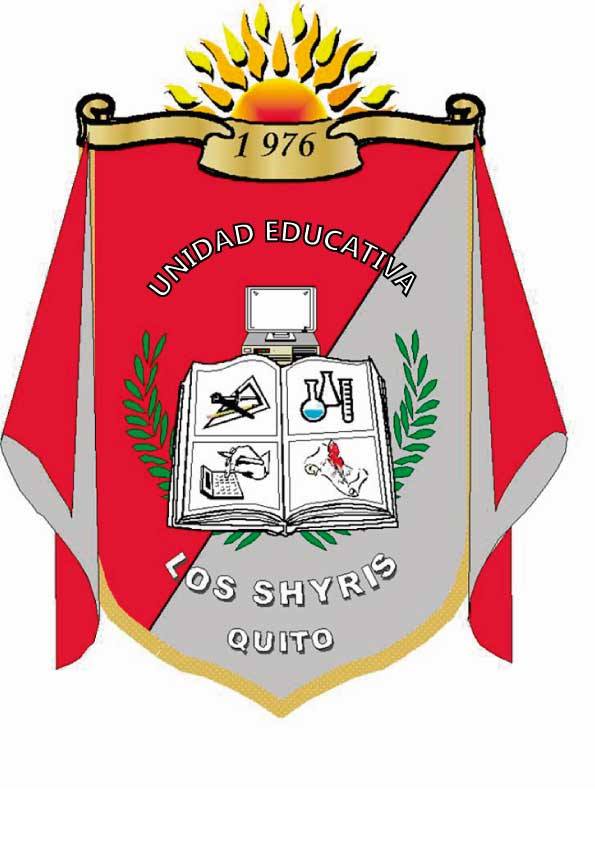 FORMACIÓN EN CENTROS DE TRABAJOPASANTÍAS ESTUDIANTILESESPECIALIZACIÓN INFORMÁTICAEstudiante:  ……………………..Año Lectivo: 2019 - 2020